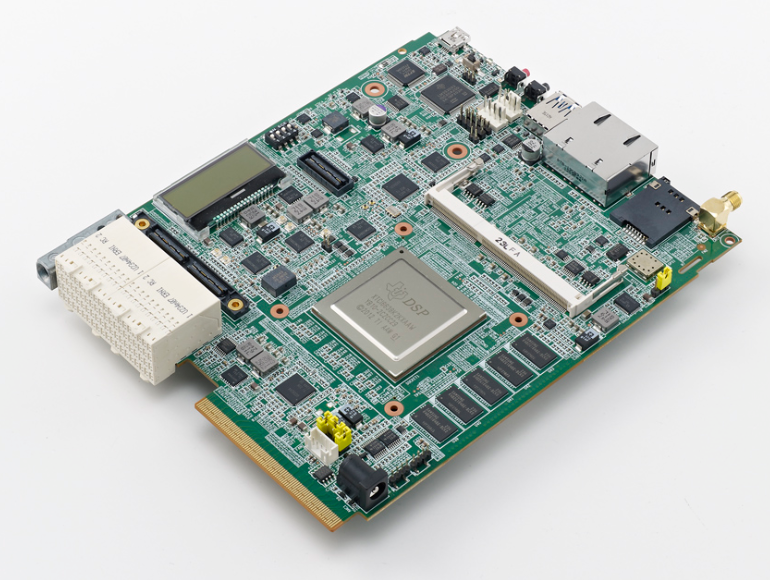 EVMK2H Evaluation Module 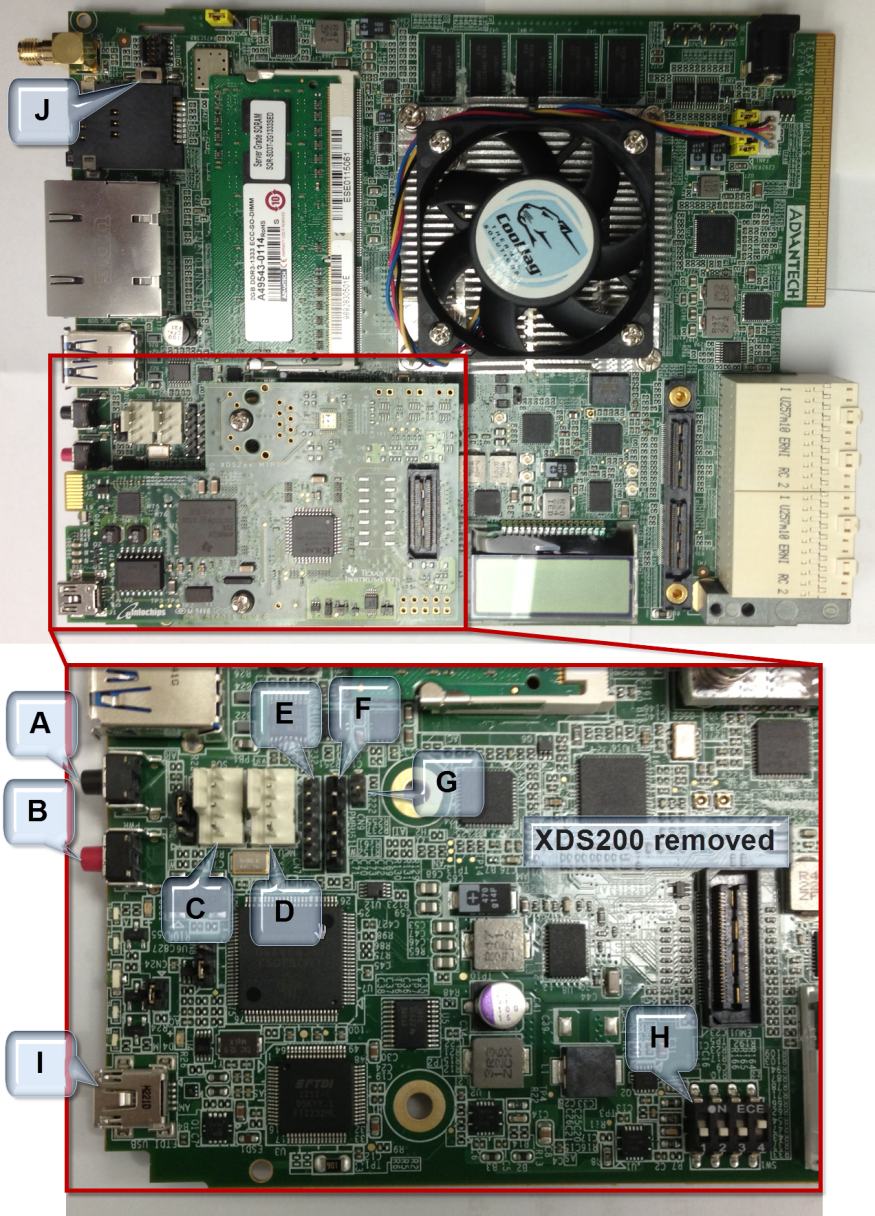 Instructions to boot up out-of-box demonstration:EVMK2H Evaluation ModuleQuick Start GuideANo FunctionalityFReserve for factory programmingB1 press: safe shutdown of SOC;
2 presses within 0.5sec: warm reset; 
3 presses with 0.5 sec: full reset;4 presses with 0.5 sec: cancel resetGMCU Reset Jumper for BMC field updateCCOM2: SoC UART ConsoleHDip switch for boot configuration:0001: No Boot/JTAG DSP Little Endian Boot mode0010: NOR SPI BootDCOM1: MCU UART ConsoleIProvide 2 console ports in USB interface ( same as “C” and “D”)EReserve for factory programmingJMCU Reset: Resets the microcontroller and will reset the entire board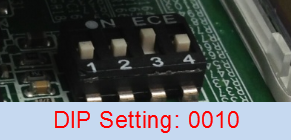 1 Ensure EVM configuration switch are set as shown for NOR SPI Boot.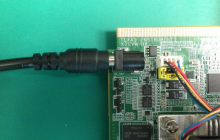 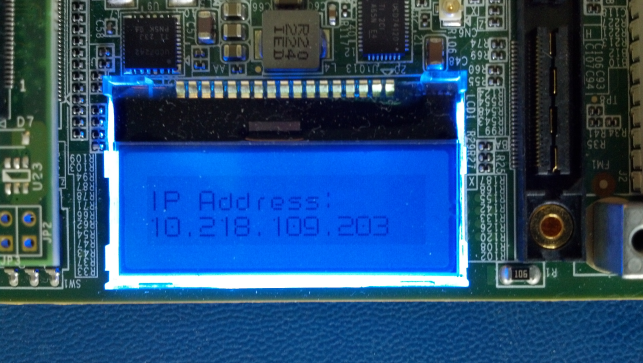 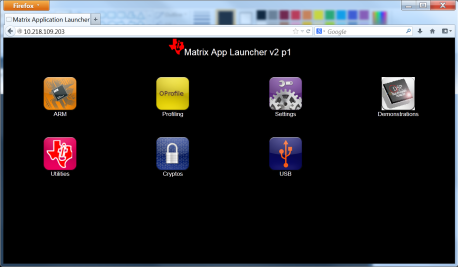 2Connect Ethernet cable to ENET0. There should be a PC attached on the same network running DHCP server.3Insert DC-in cable to apply 12V power.4Note the IP address displayed on LCD screen. Enter this address into a web browser from PC that is on same network as EVM.5The browser will now connect to EVM and you can run out of box demonstration.Getting Started:Please see the ‘Getting Started’ chapter in the MCSDK User Guide for hardware and software setup: http://processors.wiki.ti.com/index.php/MCSDK_User_Guide_for_KeyStone_II.Important Notes when handling the EVM:Plug in all the cables before powering ON the EVM to ensure proper grounding.Do not unnecessarily flex the boards, while inserting cables. Excessive flexing can break the PCB traces.Use proper ESD procedures when handling the EVM.Warning: Some components on the EVM may be too hot to touch with your bare hand when power is on.Online InformationTI device product pagehttp://www.ti.com/product/tci6634k2k
http://www.ti.com/product/tci6636k2h
http://www.ti.com/product/tci6638k2khttp://www.ti.com/product/66ak2h06http://www.ti.com/product/66ak2h12Multicore SDKhttp://www.ti.com/tool/bioslinuxmcsdkhttp://processors.wiki.ti.com/index.php/MCSDK_User_Guide_for_KeyStone_IICCS v5 http://processors.wiki.ti.com/index.php/Category:Code_Composer _Studio_v5
EVMhttp://www.ti.com/tool/evmk2hEVMK2H Information:http://www.advantech.com/Support/TI-EVM/default.aspx This link contains:Hardware & Software detailsUser GuideTechnical Reference ManualEVMK2H EVM Support:Please write to EVM667xsupport@advantech.com.tw for technical queries related to this EVM.Advantech Address:Advantech Co., Ltd.No. 1, Alley 20, Lane 26, Rueiguang Rd., Neihu Dist., Taipei 114, Taiwan, R. O. C.Toll Free: 0800-777-111Phone:886-2-2792-7818http://www.advantech.com/TI Worldwide Technical SupportInternetTI Semiconductor Product Information Center Home Pagesupport.ti.comTI Semiconductor KnowledgeBase Home pagesupport.ti.com/sc/knowledgebaseProduct Information CentersAmericasPhone +1(972) 644-5580 Fax +1(972)927-6377Internet/Email support.ti.com/sc/pic/americas.htmEurope, Middle East and AfricaPhoneEuropean Free Call    00800-ASK-TEXAS(00800 275 83927)International          +49 (0) 8161 80 2121Russian Support      +7 495 981 0701Note: The European Free Call (Toll Free) number is not active in all countries. If you have technical difficulty calling the free call number, please use the international number above.Fax                  +(49) (0) 8161 80 2045Internet              support.ti.com/sc/pic/euro.htmJapanFaxInternational    +81-3-3344-5317 Domestic       0120-81-0036Internet/EmailInternational    support.ti.com/sc/pic/japan.htmDomestic       www.tij.co.jp/picAsiaPhoneInternational +91-80-413816651-Domestic    Toll-Free-Number            Toll-Free-NumberAustralia     800-999-084      Malaysia     1-800-80-3973China       800-820-8682     New Zealand  0800-446-934Hong Kong  800-96-5941      Philippines   1-800-765-7404India        1-800-425-7888   Singapore     800-886-1028Indonesia   001-803-8861-1006 Taiwan        0800-006800Korea       080-551-2804     Thailand  001-800-886-0010Fax         +886-2-2378-6808 Email        tiasia@ti.comti-china@ti.comInternet     support.ti.com/sc/pic/asia.htmImportant Notice: The products and services of TexasInstruments Incorporated and its subsidiaries described herein are sold subject to TI's standard terms and conditions of sale. Customers are advised to obtain the most current and complete information about TI products and services before placing orders. TI assumes no liability for applications assistance, customer's applications or product designs, software performance, or infringement of patents. The publication of information regarding any other company's products or services does not constitute TI's approval, warranty or endorsement thereof.The floating bar is a trademark of Texas Instruments.All other trademarks are the property of their respective owners